Министерство образования и науки Украины Национальный педагогический университет имени М. П. ДрагомановаФакультет философского образования и науки Кафедра этики и эстетики VI Всеукраинская студенческая научно-практическаяконференция с международным участием«Этико-эстетическая традиция в отечественной культуре»Уважаемые коллеги!Приглашаем вас принять участие в работе VI Всеукраинской студенческой научно-практической конференции с международным участием  «Этико-эстетическая традиция в отечественной культуре», которая состоится 1 декабря 2016 года. Тематика конференции охватывает широкий круг вопросов философии, этики, эстетики, педагогики, культурологии, дизайна, теории и практики искусства. Работа конференции начнется в 12:00 часов.Рабочие языки конференции: украинский, русский, английский.Заочная форма участия в работе конференции предусматривает только публикацию тезисов  докладов в сборнике материалов конференций. Участие в работе конференции - бесплатное. По завершении конференции планируется выпуск сборника тезисов докладов. Электронный вариант сборника будет размещен на сайте кафедры. Ознакомиться с содержанием сборников по результатам предыдущих конференций можно по ссылке: http://www.npu-etestet.com.ua/category/konferentsiyi/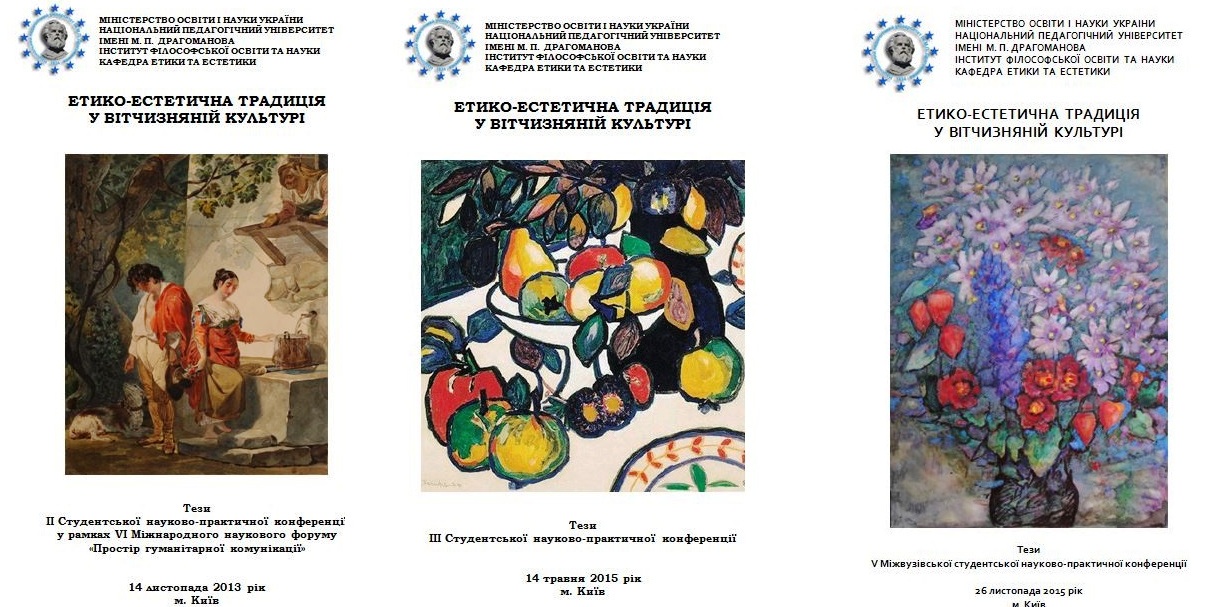 Справки по вопросам  участия в конференции:E-mail:  npu_kaf_etestet@ukr.net Телефон: +38 (044)  482-38-57Заявки на участие принимаются до 20 ноября 2016 года на 
электронный адрес:  npu_kaf_etestet@ukr.netТема письма и имя файла с заявкой: «Заявка-6_Фамилия _участника» Тезисы принимаются до 1 декабря 2016 года. К тезисам приложить скан или фото рекомендации к публикации с подписью научного руководителя. Требования к оформлению тезисов: шрифт: Times New Roman 14; интервал 1,5; поля: все по 2 см; отступ абзаца: 1,25; выравнивание – см. Образец оформления.Список библиографии указать в алфавитном порядке, пронумерованный  вручную (без автонумерации). Ссылки на библиографические источники – 
в квадратных скобках указанием: источника (сначала) и затем страницы, через запятую. Тезисы отправлять на электронный адрес:  npu_kaf_etestet@ukr.net
до 1 декабря 2016 г. Тема письма и имя файла с тезисами: «Тезисы-6_Фамилия_автора»  Образец оформления:Заявка на участиеВ работе VI Всеукраинской студенческой научно-практической конференции «Этико-эстетическая традиция в отечественной культуре»Заявка на участиеВ работе VI Всеукраинской студенческой научно-практической конференции «Этико-эстетическая традиция в отечественной культуре»ФИО (полностью)E-mailТема докладаНаучный руководительУчебное заведение, факультет/кафедраСтрана, городБондаренко Т.В. Научный руководитель:  Касперский А.В. РАДИОАКТИВНОСТЬ Развитие исследований радиоактивного излучения и квантовой теории привели к созданию квантовой модели Резерфорда-Бора. В 1904 году появились публикации про строение атома японского физика Хантаро Нагаока и английского физика Д.Д.Томсона [1, 102].                                                                Литература:1. Кудрявцев П.С. Курс истории физики. – М.: Образование, 1982. – 162 с.                                                                          